Publicado en  el 12/07/2016 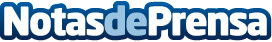 La Generalitat s'uneix a la iniciativa internacional stop.think.connect per conscienciar sobre ciberseguretatDatos de contacto:Nota de prensa publicada en: https://www.notasdeprensa.es/la-generalitat-suneix-a-la-iniciativa Categorias: Cataluña http://www.notasdeprensa.es